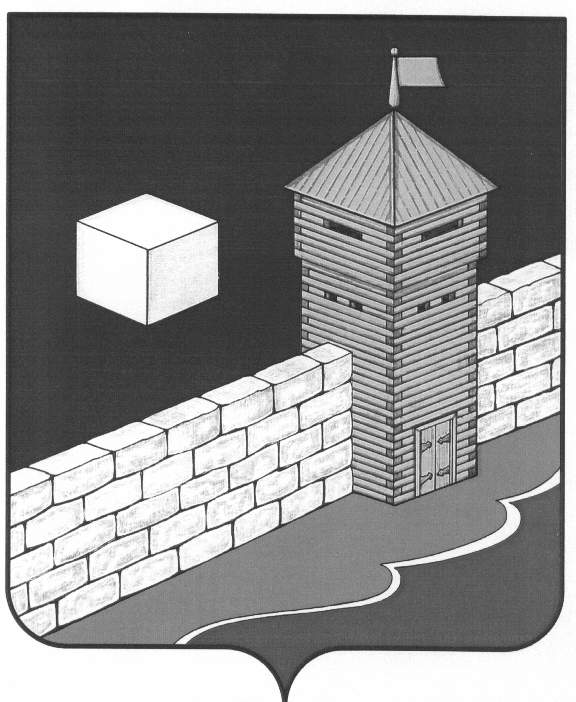 АДМИНИСТРАЦИЯ ЕТКУЛЬСКОГО СЕЛЬСКОГО ПОСЕЛЕНИЯПОСТАНОВЛЕНИЕ«29»   марта  2018года    № 53           с. ЕткульОб актуализациисхемы теплоснабженияЕткульского сельского поселенияВ соответствии со ст.23 Федерального закона от 27.07.2010г. «О теплоснабжении», Требований к порядку разработки и утверждению схем теплоснабжения, утвержденных Постановлением Правительства РФ от 22.02.2012г. №154, приказом Минстроя России, от 21.03.2014г. №111/пр и от 21.03.2014г. №110/пр, утвердить актуализированную схему теплоснабжения,   Еткульского сельского поселения, на 2019г.Схему теплоснабжения,   Еткульского сельского поселения разместить на официальном сайте Еткульского муниципального района, в сети «Интернет»Приложение:Схема теплоснабжения Еткульского сельского поселения – 1 экз.Глава Еткульского сельского поселения	Ю.В.Кузьменков